Demande d’accueil occasionnel en Avril 2019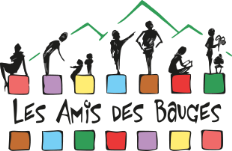 POUR LES FAMILLES N’AYANT PAS DE CONTRAT REGULIER OU QUI SOUHAITENT LE COMPLETER (EN DEHORS DES HEURES CONTACTUALISEES) PAR QUELQUES JOURS EN AVRILA RETOURNER AU PLUS VITEIMPORTANT : REMPLIR CETTE FICHE DE DEMANDE D’ACCUEIL NE GARANTIT PAS L’INSCRIPTION DE VOTRE ENFANT, L’ASSOCIATION PRENDRA CONTACT AVEC VOUS, PAR TELEPHONE (ou par mail), POUR VOUS CONFIRMER LA POSSIBILITE D’ACCUEILLIR VOTRE ENFANTCadre à remplir par le responsable légal de l’enfant sollicitant l’accueil Je soussigné(e) : ……………………………………………………………….. Responsable légal de l’enfant : ……………………………………………………….. Demande l’inscription de mon enfant pour les dates et horaires suivants : (cf tableau de demande d’inscription au Verso) J’ai bien noté, que l’association me confirmera, sa possibilité ou non d’accueillir mon enfant aux dates et horaires demandés, dans les meilleurs délais Fait au Châtelard,  Le … / … / … Signature  Cadre réservé à l’association « Les Amis des Bauges » Demande d’inscription :   Accordée   Refusée Personne ayant validée l’inscription : ………………………………………………………. Contact avec la famille pour informer de la réponse de l’association : le … / … / … Contact pris par :  Téléphone   E-mail  Merci de remplir ce tableau des demandes d’accueil supplémentaire en précisant, pour chaque jour demandé,  les horaires d’arrivée et de finHeures d'arrivée Heures de départlundi 1mardi2mercredi3jeudi4vendredi5samedi6dimanche7lundi8mardi9mercredi10jeudi11vendredi12samedi13dimanche14lundi15mardi16mercredi17jeudi18vendredi19lundi22PaquesFermeture Farandolemardi23mercredi24jeudi25vendredi26lundi29mardi30mercredi1erMaiFermetureFarandolejeudi2vendredi3